Déclaration Hygiène et Sécurité pour la plateforme du laboratoire de biophotonique et pharmacologie (CNRS UMR 7213)Je soussigné ________________ certifie avoir pris connaissance des règles de fonctionnent de la plateforme d’imagerie (microscope multi-photonique, microscope STED, AFM Fluo, Microscope de molécule unique,IMIC...) du laboratoire de Biophotonique et Pharmacologie. Je confirme notamment avoir lu et compris les risques liés à l’utilisation de l’instrument et plus particulièrement les risques de la présence de laser de classe IV infrarouge (donc invisible à l’œil)  sur les instruments.Date et signature					Date et signature de l’encadrant titulaire pour les étudiants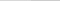 Health and Safety Statement for (UMR 7213 CNRS) multi-photon imaging platform at the laboratory of biophotonic and pharmacologyI hereby _________________ certify that I have read the rules work of the imaging platform (Multi-photon microscope, STED miscoscope, AFM Fluo, Single molecule Microscope,IMIC ...) and I confirm having read and understood including the risks related to the uses of the instrument and more particularly the risk of the presence of class IV laser infrared (therefore invisible to the eye) on the instruments.Date and signature					       Date and signature of the supervisor holds for students